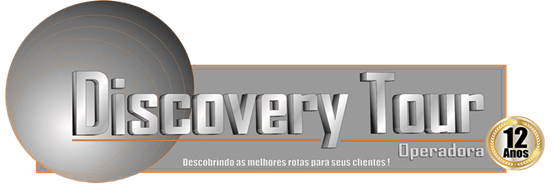 AGÊNCIA:______________________EMISSOR:__________________________DADOS DO CLIENTE DO BOLETO: ELE TEM QUE ESTA VIAJANDONome completo:  ______________________________________________________________________Endereço Completo:______________________________________________________________________________________________________________________________CEP: ______________________Bairro:__________________________________Cidade:_______________________UF______________Filiação:______________________________________________________________________________Data de nascimento:  _____/ _____/ ______	        Telefone Residencial: (___) - _______________	                                              Telefone Celular: (___) -____________________R.G.: ____________________Orgão Emissor:_________________CPF: ___________________________                   Cargo:_______________________________Email:___________________________________________REFERÊNCIA PESSOAISNome:______________________________Parentesco:_______________Telefone: (____)___________Nome:______________________________Parentesco:_______________Telefone: (____)___________DOCUMENTOS PARA SEREM ENVIADOS JUNTAMENTE COM A FICHAFicha preenchida e assinada pelo responsável do boleto (Que tem que está viajando);Cópia do RG e CPF (frente e verso);Cópia do Comprovante de Residência;03 Últimos contrachequesDADOS DA RESERVADestino:____________________________________Período:___________________________________Total da Venda: _____________________        	N° de Boletos:______________________________ Entrada:________________________                           Valor da Parcela: _________________________________________________________________________________________________Rua Francisco da Cunha, 392 – Sl. 502 – Edf. Empresarial Máster – Boa Viagem – Recife /PE – Brasil Fone/Fax: 81. 3326.5974 -  Cep. 51.020041 – CNPJ : 08.716.555/0001-46    e-mail: discovery@discoveryoperadora.com.br.PRÉ APROVAÇÃO DE BOLETO – SERVIÇOS DE VIAGEM__________________________________Carimbo e assinatura do agente de viagemNOME DOS VIAJANTES QUE SERÃO PAGOS NO BOLETO ________________________________________Local e data_______________________________________Assinatura do titular